Итоговый протокол среди обучающихся 9 классовтретьего заключительного (дистанционного) этапа Открытой межрегиональной олимпиады по астрономии им. Ф.А. Бредихина в 2020-2021 учебном году 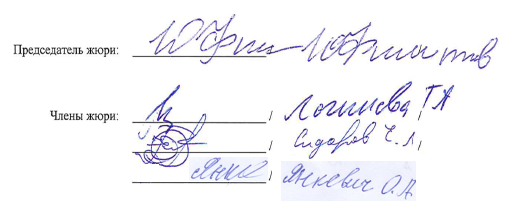 №Ф.И.О. участникаОбразовательное учреждение (полностью по уставу)Ф.И.О. преподавателяЗаключительный тур (макс. балл за 1 задачу = 20)Заключительный тур (макс. балл за 1 задачу = 20)Заключительный тур (макс. балл за 1 задачу = 20)Заключительный тур (макс. балл за 1 задачу = 20)Заключительный тур (макс. балл за 1 задачу = 20)Заключительный тур (макс. балл за 1 задачу = 20)Заключительный тур (макс. балл за 1 задачу = 20)Примечание№Ф.И.О. участникаОбразовательное учреждение (полностью по уставу)Ф.И.О. преподавателя№1№2№3№4№5№6ИтогоПримечание1Шичкин Сергей СергеевичГосударственное бюджетное общеобразовательное учреждение Республики Мордовия "Республиканский лицей для одарённых детей"Радайкин Виталий Васильевич14201414162098I место2Казаков Степан СергеевичГосударственное бюджетное общеобразовательное учреждение Республики Мордовия "Республиканский лицей для одарённых детей"Радайкин Виталий Васильевич1820171061687II место3Горбунов Никита АлексеевичГосударственное бюджетное общеобразовательное учреждение Республики Мордовия "Республиканский лицей для одарённых детей"Радайкин Виталий Васильевич152017166680II место4Шумкина Мария ВасильевнаГосударственное бюджетное общеобразовательное учреждение Республики Мордовия "Республиканский лицей для одарённых детей"Радайкин Виталий Васильевич182016122068III место5Савельева Евгения АндреевнаГосударственное  бюджетное  нетиповое  общеобразовательное   учреждение Самарской области «Самарский региональный центр для одаренных детей»Филиппов Юрий Петрович02019162057III место6Афонасьев Александр МаксимовичГосударственное автономное общеобразовательное учреждение Самарской  области «Самарский лицей информационных технологий (Базовая школа Российской академии наук)»Филиппов Юрий Петрович0207000277Колесников Роман АнатольевичОбластная специализированная школа-лицей-интернат для одаренных детей ЛОРД, г. ПетропавловскРыб Константин Андреевич4115321268Исаев Ратмир РахмуддиновичГосударственное бюджетное общеобразовательное учреждение Республики Мордовия "Республиканский лицей для одарённых детей"Радайкин Виталий Васильевич180000018